Wirówka laboratoryjna MPW 400Rok produkcji: 1995ZASTOSOWANIE:MPW-400 jest dużą wirówką medyczną z chłodzeniem oraz sterowaniem mikroprocesorowym. Jej konstrukcja zapewnia łatwość obsługi i bezpieczną pracę. Wirówka służy do uzyskania preparatów krwio- i osoczopochodnych. Może być stosowana w przemyśle farmaceutycznym, kosmetycznym, chemicznym, itp.ZALETY: - trwały silnik o niskim poziomie szumu; - mikroprocesorowe sterowanie zapewniające wysoką powtarzalność wyników oraz cyfrowy odczyt   parametrów; - programowanie prędkości obrotowej lub przyśpieszenia (RCF), charakterystyk rozpędzania i hamowania oraz czasu; - możliwość wyboru 8 programów; - możliwość wyboru 6 charakterystyk rozpędzania i hamowania; - możliwość wyboru sposobu odliczania czasu pracy; - wyjście RS-232; - wskaźnik niewyważenia; - możliwość monitoringu i rejestracji parametrów pracy w systemie komputerowego banku krwi; - zabezpieczenie przed:  otwarciem pokrywy podczas wirowania, uruchomieniem wirówki przy otwartej pokrywie.DANE TECHNICZNE: Zasilanie – 3 x 400V / 50Hz Moc pobierania – 4000 W Maksymalna pojemność – 6000 ml Zakres obrotów – 3200 min -1 Maksymalne przyspieszenie - 3500 xg Zakres temperatur -   -20C ÷ +40C Czas wirowania - 1-99min ÷ ∞WYMIARY:- głębokość 885 mm;- szerokość 1007 mm;- wysokość 1095 mm;Waga bez wyposażenia 400 kgProdukt zgodny z międzynarodowymi warunkami bezpieczeństwa EN-61010-1 i EN-61010-2-020.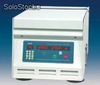 